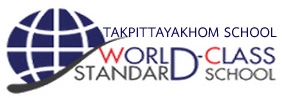 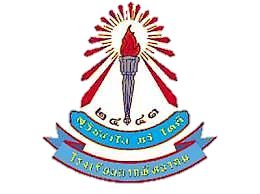 แบบรายงานการจัดทำและการใช้สื่อการสอน โรงเรียนตากพิทยาคมกลุ่มสาระการเรียนรู้.......………………………………………….ภาคเรียนที่....1..........   ปีการศึกษา  2562        .ชื่อผู้สอน...............................................................ตำแหน่ง.........................ใช้สอนวิชา............................................................รหัส................................ระดับชั้น.........................................ชื่อสื่อ....................................................................ประเภทสื่อ	เอกสาร			สิ่งประดิษฐ์			แถบข้อความ		แผนภาพ		ซองกิจกรรม			ศูนย์การเรียนรู้		CD			อื่นๆหลักการและเหตุผล……………………………………………………………………………………………………………………..………………………………………………………………………………………………………………………………………………..………………………………...………………………………………………………………………………………………………………………...…...………………………………………วัตถุประสงค์ในการจัดทำ……………………………………………………………………………………………………………………..………………………………………………………………………………………………………………………………………………..………………………………...………………………………………………………………………………………………………………………...…...………………………………………วัสดุ/อุปกรณ์/เครื่องมือที่ใช้ในการจัดทำ1……………………………….………………………...2……………………………….…………………………3……………………………….…………………………วิธีการ………………………………………………………………………………………………………………………………………………………………………………………………………………………………………………………………………………………………………………………………………………………………………………………………………………………………………………………………………………………………………………………………………………………………………………………………………………………………………………………………………………………………………………………………………………………………………………………………………………………………………………………………………………………………………………………………………………………………ประโยชน์ที่ได้รับ……………………………………………………………………………………………………………………………………………………………………………………………………………………………………………………………………………………………………………………………………………………………………………………………………………………………………………………………………………………………………………………………………………………………………………………………………………………………………………………………………………………………………………………………………………………………………………………………………ผลการใช้สื่อ…………………………………………………………………………………………………………………………………………………………………………………………………………………………………………………………………………………………………………………………………………………………………………………………………………………………………………………………………………………………………………………………………………………………………………………………………………………………………………							ลงชื่อ......................................................						                 (...................................................)  								       		 ผู้ผลิตสื่อข้อเสนอแนะ……………………………………………………………………………………………………………………………………………………………………………………………………………………………………………………………………………………………………………………							ลงชื่อ...................................................ผู้ประเมิน						               	  (นางสุรีย์พร  มณีศักดิ์)  									    หัวหน้างานสื่อนวัตกรรมการเรียนรู้ภาคผนวกรูปภาพประกอบสื่อรูปที่ 1 แสดงส่วนต่างๆของสื่อที่สร้างเสร็จแล้วรูปที่ 2 แสดงภาพการใช้สื่อการสอน